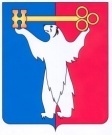 АДМИНИСТРАЦИЯ ГОРОДА НОРИЛЬСКАКРАСНОЯРСКОГО КРАЯРАСПОРЯЖЕНИЕ09.12.2020	г. Норильск	          № 6062	В целях урегулирования отдельных вопросов использования резервов материальных ресурсов для ликвидации чрезвычайных ситуаций, 1. Внести в распоряжение Администрации города Норильска от 17.06.2020 
№ 2315 «О выпуске материальных ценностей из резерва материально-технических ресурсов» (далее - Распоряжение) следующие изменения:1.1. Номенклатуру и объемы материальных ресурсов (выпускаемых) из Резерва, утвержденные пунктом 2 Распоряжения, изложить в редакции согласно приложению 
к настоящему распоряжению.2. Контроль исполнения настоящего распоряжения оставляю за собой.	3. Разместить настоящее распоряжение на официальном сайте муниципального образования город Норильск.Исполняющий полномочияГлавы города Норильска			  Н.А. Тимофеев								Приложение к распоряжению Администрации 								города Норильскаот 09.12.2020 № 6062УТВЕРЖДЕНЫраспоряжением Администрации 								города Норильскаот 17.06.2020 № 2315Номенклатура и объемматериальных ресурсов, выпускаемых из местного резерва материально-технических ресурсов для ликвидации чрезвычайных ситуацийО внесении изменений в распоряжение Администрации города Норильска 
от 17.06.2020 № 2315 Наименование ресурсов Единица измеренияКоличество3. Материально-технические ресурсы для жизнеобеспечения пострадавшего населения, проведения аварийно-спасательных и других неотложных работ по ликвидации чрезвычайных ситуаций3. Материально-технические ресурсы для жизнеобеспечения пострадавшего населения, проведения аварийно-спасательных и других неотложных работ по ликвидации чрезвычайных ситуаций3. Материально-технические ресурсы для жизнеобеспечения пострадавшего населения, проведения аварийно-спасательных и других неотложных работ по ликвидации чрезвычайных ситуацийПалатка (одна на 10 человек)шт.5